ГОРОДСКОЙ СОВЕТ ДЕПУТАТОВ  МУНИЦИПАЛЬНОГО ОБРАЗОВАНИЯ «ГОРОД НАЗРАНЬ»РЕШЕНИЕ    № 29/118-3                                                                               от 28 февраля 2018 г.О внесении изменений  в Положение об Администрации г.Назрань и в Положения об  Альтиевском, Гамурзиевском, Насыр-Кортском, Центральном административных округахРассмотрев внесенный Главой г. Назрань проект Решения «О внесении изменений в Положение об  Администрации г.Назрань и в Положения об  Альтиевском,Гамурзиевском, Насыр-Кортском, Центральном административных округах» от 22.02.2018г.№374-об, Городской совет муниципального образования «Городской округ город Назрань»  решил: Внести следующие изменения  в Положение об  Администрации г.Назрань и в Положения об  Альтиевском, Гамурзиевском, Насыр-Кортском, Центральном административных округах , утвержденное Решением Городского совета от 24.12.2009 г. №5/23-1(с изменениями от 14.11.2017 г. №25/99-3):В подпункте 2.5. пункта 2 в  Положении об Администрации г. Назрань исключить слова «,их заместителей»;В подпункте 3.2.7. пункта 3 в Положениях об  Альтиевском, Гамурзиевском, Насыр-Кортском, Центральном  административных округах исключить слова «кроме заместителей,»2. Контроль за исполнением настоящего решения возложить на заместителя председателя Городского совета Богатырева Ю.Д.3. Опубликовать (обнародовать)  настоящее Решение в средствах массовой информации.Глава г. Назрань 	А.М. ТумгоевПредседатель  Городского совета                                      М.С.Парчиев ______________УУ         УтвержденоРешением Городского совета муниципального образования« Городской округ город Назрань»№5/23-1 от 24.12.2009 г.с изменениями от 22. 01. . № 6 /30-1с изменениями от 13. 02. 2014 г. № 31 /111-2с изменениями от 26.04.2016 г. № 9/34-3с изменениями от 14.11.2017 г. №25/99-3с изменениями от 28.02.2018 №29/118-3ПОЛОЖЕНИЕ ОБ АДМИНИСТРАЦИИ  Г. НАЗРАНЬ1. Общие положения1.1.  Администрация г. Назрань (далее – Администрация) является исполнительно-распорядительным органом муниципального образования  «Городской округ город Назрань» (далее – Городской округ).1.2. В своей деятельности Администрация руководствуется Конституцией Российской Федерации, Конституцией Республики Ингушетия, федеральными законами и законами Республики Ингушетия о местном самоуправлении и о муниципальной службе, другими федеральными и республиканскими законами, Уставом г. Назрань (далее – Устав) и нормативными правовыми актами Городского совета муниципального образования « Городской округ город Назрань»  (далее – Городской совет).1.3.  Администрация обладает правами юридического лица, имеет печать с изображением герба г. Назрань, полным наименованием, расчетные и иные счета в банках и других кредитных учреждениях.           1.4.  Положение об  Администрации г.Назрань и изменения в Положение об Администрации г.Назрань, а также структура Администрации г.Назрань и изменения в структуру Администрации г.Назрань утверждаются Городским советом по представлению Главы муниципального образования «Городской округ г.Назрань» ( далее Глава г.Назрань).          В структуру Администрации г. Назрань  входят: - администрация Альтиевского административного округа ;- администрация Гамурзиевского административного округа ;- администрация Насыр-Кортского  административного округа; - администрация Центрального административного округа .          В структуру Администрации могут также входить муниципальные предприятия и  учреждения.          Структура Администрации г. Назрань  состоит из: Главы г.Назрань, его заместителей, помощника главы Администрации, управляющего делами, отделов и глав административных округов.          Штатное расписание Администрации г. Назрань и администраций административных округов утверждаются Главой г. Назрань.          Смета расходов на содержание Администрации г. Назрань, администраций административных округов, а также муниципальных предприятий и  учреждений г.Назрань утверждается Главой г. Назрань в соответствии с ведомственной структурой расходов бюджета г.Назрань утвержденного  Городским советом.            1.5. Администрация в пределах своей компетенции, установленной Уставом, осуществляет полномочия по решению вопросов местного значения, а также отдельные государственные полномочия, переданные ей федеральными законами и законами Республики Ингушетия.1.6. Смета расходов на содержание Администрации утверждается Городским советом отдельной строкой в бюджете г. Назрань.1.7. Местом нахождения Администрации является г. Назрань, проспект им. И.Базоркина, 13. 1.8. Руководители и должностные лица муниципальных предприятий, организаций и учреждений г. Назрань несут ответственность за своевременность и достоверность представления информации, запрашиваемой работниками Администрации в пределах их полномочий.1.9. По вопросам служебной деятельности работники Администрации, за исключением случаев, предусмотренных федеральным законодательством, вправе:- при предъявлении служебного удостоверения беспрепятственно входить в помещения муниципальных предприятий, организаций и учреждений, указанных в п. 1.8 настоящего Положения, для проверки в пределах своих полномочий исполнения нормативных актов Городского совета и постановлений, распоряжений или поручений Главы г. Назрань;- требовать от руководителей и должностных лиц, указанных в п. 1.8, предоставления необходимых сведений и материалов;- проводить проверки по поступающим жалобам и заявлениям;- вызывать должностных лиц, указанных в п. 1.8, для объяснений по вопросам выполнения нормативных правовых актов Городского совета, постановлений, распоряжений и поручений Главы г. Назрань.1.10. Администрация г. Назрань является уполномоченным органом вносить данные в Единую государственную информационную систему социального обеспечения (ЕГИССО). ( в ред. Решения 14.11.2017 г. № 25/99-3)2. Руководство Администрации2.1. Администрацией руководит Глава г. Назрань ( далее Глава г.Назрань) на принципах единоначалия.2.2. Глава г.Назрань избирается Городским советом из числа кандидатов, представленных конкурсной комиссией по результатам конкурса, и возглавляет администрацию города Назрань.2.3. Глава г.Назрань не вправе заниматься предпринимательской, а также иной оплачиваемой деятельностью, за исключением преподавательской, научной и иной творческой деятельности. При этом преподавательская, научная и иная творческая деятельность не может финансироваться исключительно за счет средств иностранных государств, международных и иностранных организаций, иностранных граждан и лиц без гражданства, если иное не предусмотрено международным договором РФ или законодательством РФ.Глава г.Назрань не вправе входить в состав органов управления, попечительских или наблюдательных советов, иных органов иностранных некоммерческих неправительственных организаций и действующих на территории РФ их структурных подразделений, если иное не предусмотрено международным договором РФ или законодательством РФ.2.4. Глава г.Назрань осуществляет руководство Администрацией, а также деятельностью муниципальных предприятий, учреждений и территориальных органов Городского округа.2.5. Глава г.Назрань в пределах своих полномочий :- издает постановления Администрации по вопросам местного значения и вопросам, связанным с осуществлением отдельных государственных полномочий, переданных органам местного самоуправления федеральными законами и законами Республики Ингушетия;- представляет Городскому совету ежегодные отчеты о результатах своей деятельности и деятельности Администрации, в том числе и о решении вопросов, поставленных Городским советом;- обеспечивает осуществление Администрацией полномочий по решению вопросов местного значения и отдельных государственных полномочий, переданных органам местного самоуправления федеральными законами и законами Республики Ингушетия;- представляет на рассмотрение и утверждение Городского совета проект бюджета г. Назрань и отчет об его исполнении;- представляет на рассмотрение Городского совета проекты нормативных правовых актов о введении или отмене местных налогов и сборов, а также других правовых актов, предусматривающих расходование средств бюджета г. Назрань;- представляет на рассмотрение и утверждение Городским советом планы и программы развития г. Назрани, отчеты об их исполнении; - утверждает положения о структурных подразделениях Администрации и должностные инструкции работников Администрации;- издает распоряжения по вопросам организации работы Администрации;- организует исполнение бюджета г. Назрань, распоряжается средствами бюджета в соответствии с принятым бюджетом г. Назрань и действующим бюджетным законодательством;- принимает меры по обеспечению и защите интересов г. Назрань и его жителей в судебных инстанциях;- открывает и закрывает счета Администрации, распоряжается средствами Администрации, подписывает финансовые документы;- в порядке, установленном Городским советом, назначает и освобождает от должности руководителей муниципальных предприятий и учреждений;- заключает от имени Администрации договоры в пределах своей компетенции;- при создании муниципальных предприятий и учреждений утверждает их уставы;- организует работу  по гражданской обороне;- организует исполнение постановлений и решений Городского совета;- запрашивает от органов государственной власти Республики Ингушетия, других органов местного самоуправления, организаций, предприятий и учреждений необходимую информацию;- назначает на должность и освобождает от должности заместителей главы Администрации, глав администраций административных округов г.Назрань; (в ред. Решения от 28.02.2018 г. № 29/118-3)- налагает дисциплинарные взыскания на работников и поощряет их.	Глава г.Назрань осуществляет иные полномочия в соответствии с федеральным и республиканским законодательством, Уставом, нормативными правовыми актами г. Назрань. 	2.6. Полномочия Главы г. Назрань прекращаются досрочно в соответствии со статьей 39.1. Устава г.Назрань.	2.7. В случае досрочного прекращения полномочий Главы г.Назрань его полномочия временно исполняет 1-й заместитель.	2.8. Заместители главы Администрации:- оказывают содействие главе Администрации в исполнении его полномочий;- замещают его в случае отсутствия;- вносят представления о назначении или освобождении от должности работников Администрации, а также о наложении на них дисциплинарного взыскания или их поощрении;- несут ответственность за деятельность курируемых ими структурных подразделений Администрации.3. Обеспечение деятельности АдминистрацииДеятельность Администрации обеспечивается подразделениями Администрации, организациями, создаваемыми для этих целей и находящимися в ведении Администрации, муниципальными предприятиями, учреждениями   и территориальными органами.УтвержденоРешением Городского совета муниципального образования« Городской округ город Назрань»№5/23-1 от 24.12.2009 г.с изменениями от 22. 01. . № 6 /30-1с изменениями от 26.04.2016 г. № 9/34-3Положениеоб администрации Альтиевского административного округа г. Назрань 1. Общие положения	1.1. Администрация Альтиевского административного округа (далее Администрация)  является территориальным исполнительным органом Администрации г. Назрань и осуществляет исполнительно-распорядительные функции на территории Альтиевского  административного округа. 1.2. Администрация в своей деятельности руководствуется Конституцией Российской Федерации, Конституцией Республики Ингушетия, федеральными и республиканскими законами, иными нормативно-правовыми актами Российской Федерации и Республики Ингушетия, Уставом г. Назрань, Решениями Городского совета  муниципального образования «Городской округ город Назрань, постановлениями и распоряжениями Главы г. Назрань, а также настоящим Положением.	1.3. Администрация является юридическим лицом, имеет свою печать, штампы и иную официальную атрибутику, счета в банках и других кредитных учреждениях, обладает обособленным имуществом на праве оперативного управления и несет самостоятельную ответственность по своим обязательствам и принимаемым решениям в порядке, установленным действующим законодательством.	1.4. Администрация распоряжается закрепленным имуществом на подведомственной территории по согласованию с Главой г. Назрань.	1.5. Место нахождения Администрации: Республика Ингушетия, г. Назрань, Альтиевский административный округ, ул. Магомеда-Ахмеда, 36 2. Полномочия Администрации	2.1. Администрация осуществляет следующие полномочия:	2.1.1. подготовка и реализация планов и программ развития  подведомственной территории как составной части планов и программ развития городского округа г. Назрань;	2.1.2. организация эксплуатации муниципального жилищного фонда, объектов коммунального хозяйства, являющихся муниципальной собственностью;	2.1.3. обеспечение деятельности и оказание помощи учреждениям образования, здравоохранения, культуры, физкультурно-спортивным объектам, входящим в состав муниципальной собственности города;	2.1.4. организация сбора, вывоза и утилизации бытовых отходов, поддержание чистоты и порядка;	2.1.5. обеспечение охраны зеленых насаждений, водоемов;	2.1.6. содержание автомобильных дорог и тротуаров, других объектов благоустройства;	2.1.7. участие в мероприятиях по предупреждению и ликвидации последствий чрезвычайных ситуаций;	2.1.8. создание детских площадок, мест отдыха, физкультурно-спортивных комплексов и сооружений;	2.1.9. принятие мер по организации клубов по интересам, кружков и клубов технического и художественного творчества, спортивных кружков, ведению воспитательной работы среди детей и подростков;	2.1.10. организация помощи гражданам, нуждающимся в социальной защите;	2.1.11. организация общественного порядка;	2.1.12. охрана и сохранение памятников истории и иных объектов культурного наследия местного значения;	2.1.13. организация ритуальных услуг и содержание мест захоронения;	2.1.14. оказание содействия в обеспечении в границах населенного пункта электро-, газо-, тепло- и водоснабжения;	2.1.15. выдача жителям Альтиево справок о составе семьи, акта о проверке жилищных условий, справок с места жительства и других документов;	2.1.16. внесение предложений Главе г. Назрань о предоставлении земельных участков для индивидуального жилищного строительства жителям Альтиево;	2.1.17. проведение мероприятий по предупреждению самовольного строительства;	2.1.18. другие полномочия в соответствии с действующим законодательством и правовыми актами органов местного самоуправления.3. Организация деятельности	3.1. Администрацию возглавляет Глава Администрации.Глава Администрации назначается на должность и освобождается от должности Главой г. Назрань.	3.2. Глава Администрации: 	3.2.1. представляет Администрацию в отношениях с населением, общественными объединениями и иными организациями;	3.2.2. подписывает договоры и соглашения от имени Администрации, издает распоряжения в рамках полномочий по решению вопросов местного значения;	3.2.3. обеспечивает исполнение на территории Альтиево  федеральных законов, нормативных актов Президента Российской Федерации, Правительства Российской Федерации, федеральных органов исполнительной власти, законов и иных нормативных правовых актов органов государственной власти Республики Ингушетия, Городского совета муниципального образования «Городской округ город Назрань», Главы г. Назрань в пределах его полномочий;	3.2.4. представляет и защищает интересы Администрации в суде общей юрисдикции и арбитражном суде;	3.2.5. осуществляет общее руководство Администрацией;	3.2.6. формирует штат Администрации, утверждаемый Главой г. Назрань;	3.2.7. назначает на должность и освобождает от должности сотрудников Администрации по согласованию с Главой  г. Назрань, применяет поощрения и дисциплинарные взыскания, организует работу с сотрудниками по их аттестации и повышению квалификации в соответствии с законодательством о труде и законодательством РИ о муниципальной службе, вносит представление Главе г. Назрань о наложении взыскания и поощрения на заместителей глав административных округов; (в ред. Решения от 28.02.2018 г. № 29/118-3)	3.2.8. открывает и закрывает счета в банках, распоряжается средствами, выделенными из местного бюджета в соответствии с их целевым назначением;	3.2.9. ежемесячно представляет информацию о своей деятельности в части переданных полномочий по решению вопросов местного значения в Администрацию г. Назрань;3.2.10. не реже одного раза в год информирует о своей деятельности жителей Альтиево, а также представляет доклад о деятельности Администрации Городскому  совету  муниципального образования «Городской округ город Назрань;	3.2.11. организует прием граждан, рассмотрение предложений, заявлений и жалоб граждан, принятие по ним решений;	3.2.12. согласовывает назначение руководителей муниципальных предприятий и учреждений, находящихся на территории Альтиево;	3.2.13. согласовывает строительство, установку и временное размещение объектов торговли, питания и иного обслуживания населения;	3.2.14. осуществляет иные полномочия, отнесенные к его ведению другими правовыми актами.4. Прекращение деятельности Администрации	4.1. Деятельность Администрации может быть прекращена на основании Решения Городского совета  муниципального образования « Городской округ город Назрань.	4.2. При прекращении деятельности Администрации высвобождаемым сотрудникам предоставляются гарантии, установленные действующим законодательством о муниципальной службе и Трудовым кодексом РФ.УтвержденоРешением Городского совета муниципального образования« Городской округ город Назрань»№5/23-1 от 24.12.2009 г.с изменениями от 22. 01. . № 6 /30-1с изменениями от 26.09.2015 г. № 1/4-3с изменениями от 26.04.2016 г. № 9/34-3ПоложениеОб администрации  Центрального административного округа  г.Назрань1. Общие положения	1.1. Администрация Центрального административного округа (далее  Администрация) является территориальным исполнительным органом Администрации г. Назрань и осуществляет исполнительно-распорядительные функции на территории Центрального административного округа.	1.2. Администрация в своей деятельности руководствуется Конституцией Российской Федерации, Конституцией Республики Ингушетия, федеральными и республиканскими законами, иными нормативно-правовыми актами Российской Федерации и Республики Ингушетия, Уставом г. Назрань, Решениями Городского совета муниципального образования «Городской округ город Назрань», постановлениями и распоряжениями Главы г. Назрань, а также настоящим Положением.	1.3. Администрация является юридическим лицом, имеет свою печать, штампы и иную официальную атрибутику, счета в банках и других кредитных учреждениях, обладает обособленным имуществом на праве оперативного управления и несет самостоятельную ответственность по своим обязательствам и принимаемым решениям в порядке, установленным действующим законодательством.	1.4. Администрация распоряжается закрепленным имуществом на подведомственной территории по согласованию с Главой г. Назрань.	1.5. Место нахождения Администрации: Республика Ингушетия, г. Назрань, Центральный административный округ, проспект им. И. Базоркина,11.(в ред.от 26.09.2015 г. № 1/4-3)2. Полномочия Администрации	2.1. Администрация осуществляет следующие полномочия:	2.1.1. подготовка и реализация планов и программ развития  подведомственной территории как составной части планов и программ развития городского округа г. Назрань;	2.1.2. организация эксплуатации муниципального жилищного фонда, объектов коммунального хозяйства, являющихся муниципальной собственностью;	2.1.3. обеспечение деятельности и оказание помощи учреждениям образования, здравоохранения, культуры, физкультурно-спортивным объектам, входящим в состав муниципальной собственности города;	2.1.4. организация сбора, вывоза и утилизации бытовых отходов, поддержание чистоты и порядка;	2.1.5. обеспечение охраны зеленых насаждений, водоемов;	2.1.6. содержание автомобильных дорог и тротуаров, других объектов благоустройства;	2.1.7. участие в мероприятиях по предупреждению и ликвидации последствий чрезвычайных ситуаций;	2.1.8. создание детских площадок, мест отдыха, физкультурно-спортивных комплексов и сооружений;	2.1.9. принятие мер по организации клубов по интересам, кружков и клубов технического и художественного творчества, спортивных кружков, ведению воспитательной работы среди детей и подростков;	2.1.10. организация помощи гражданам, нуждающимся в социальной защите;	2.1.11. организация общественного порядка;	2.1.12. охрана и сохранение памятников истории и иных объектов культурного наследия местного значения;	2.1.13. организация ритуальных услуг и содержание мест захоронения;	2.1.14. оказание содействия в обеспечении в границах населенного пункта электро-, газо-, тепло- и водоснабжения;	2.1.15. выдача жителям Центрального административного округа справок о составе семьи, акта о проверке жилищных условий, справок с места жительства и других документов;	2.1.16. внесение предложений Главе г. Назрань о предоставлении земельных участков для индивидуального жилищного строительства жителям Центрального административного округа;	2.1.17. проведение мероприятий по предупреждению самовольного строительства;	2.1.18. другие полномочия в соответствии с действующим законодательством и правовыми актами органов местного самоуправления.3. Организация деятельности	3.1. Администрацию возглавляет глава Администрации. 	Глава Администрации назначается на должность и освобождается от должности Главой г. Назрань.	3.2. Глава Администрации: 	3.2.1. представляет Администрацию в отношениях с населением, общественными объединениями и иными организациями;	3.2.2. подписывает договоры и соглашения от имени Администрации, издает распоряжения в рамках полномочий по решению вопросов местного значения;	3.2.3. обеспечивает исполнение на территории Центрального административного округа федеральных законов, нормативных актов Президента Российской Федерации, Правительства Российской Федерации, федеральных органов исполнительной власти, законов и иных нормативных правовых актов органов государственной власти Республики Ингушетия, Городского совета муниципального образования « Городской округ город Назрань», Главы г.Назрань, в пределах его полномочий;	3.2.4. представляет и защищает интересы Администрации в суде общей юрисдикции и арбитражном суде;	3.2.5. осуществляет общее руководство Администрацией;	3.2.6. формирует штат Администрации, утверждаемый Главой г. Назрань;	3.2.7. назначает на должность и освобождает от должности сотрудников Администрации по согласованию с Главой г. Назрань, применяет поощрения и дисциплинарные взыскания, организует работу с сотрудниками по их аттестации и повышению квалификации в соответствии с законодательством о труде и законодательством РИ о муниципальной службе, вносит представление Главе г. Назрань о наложение взыскания и поощрения на заместителей глав администраций округов; (в ред. Решения от 28.02.2018 г. № 29/118-3)	3.2.8. открывает и закрывает счета в банках, распоряжается средствами, выделенными из местного бюджета в соответствии с их целевым назначением;	3.2.9. ежемесячно представляет информацию о своей деятельности в части переданных полномочий по решению вопросов местного значения в Администрацию г. Назрань;	3.2.10. не реже одного раза в год информирует о своей деятельности жителей Центрального административного округа, а также представляет доклад о деятельности Администрации Городскому совету муниципального образования «Городской округ город Назрань»;	3.2.11. организует прием граждан, рассмотрение предложений, заявлений и жалоб граждан, принятие по ним решений;	3.2.12. согласовывает назначение руководителей муниципальных предприятий и учреждений, находящихся на территории Центрального административного округа;	3.2.13. согласовывает строительство, установку и временное размещение объектов торговли, питания и иного обслуживания населения;	3.2.14. осуществляет иные полномочия, отнесенные к его ведению другими правовыми актами.4. Прекращение деятельности Администрации	4.1. Деятельность Администрации может быть прекращена на основании решения Городского совета муниципального образования «Городской округ город Назрань».	4.2. При прекращении деятельности Администрации высвобождаемым сотрудникам предоставляются гарантии, установленные действующим законодательством о муниципальной службе и Трудовым кодексом РФ.УтвержденоРешением Городского совета муниципального образования« Городской округ город Назрань»№5/23-1 от 24.12.2009 г.с изменениями от 22. 01. . № 6 /30-1с изменениями от 26.04.2016 г. № 9/34-3ПоложениеОб администрации Насыр-Кортского административного округа 1. Общие положенияАдминистрация Насыр-Кортского административного округа (далее Администрация) является территориальным исполнительным органом Администрации г. Назрань и осуществляет исполнительно-распорядительные функции Насыр-Кортского административного округа. 	1.2. Администрация в своей деятельности руководствуется Конституцией Российской Федерации, Конституцией Республики Ингушетия, федеральными и республиканскими законами, иными нормативно-правовыми актами Российской Федерации и Республики Ингушетия, Уставом г. Назрань, Решениями Городского совета муниципального образования «Городской округ город Назрань», постановлениями и распоряжениями Главы г. Назрань, а также настоящим Положением.	1.3. Администрация является юридическим лицом, имеет свою печать, штампы и иную официальную атрибутику, счета в банках и других кредитных учреждениях, обладает обособленным имуществом на праве оперативного управления и несет самостоятельную ответственность по своим обязательствам и принимаемым решениям в порядке, установленным действующим законодательством.	1.4. Администрация распоряжается закрепленным имуществом на подведомственной территории по согласованию с Главой и г. Назрань.	1.5. Место нахождения Администрации: Республика Ингушетия, г. Назрань, Насыр-Кортский административный округ, ул. Южная, 402. Полномочия Администрации	2.1. Администрация осуществляет следующие полномочия:	2.1.1. подготовка и реализация планов и программ развития  подведомственной территории как составной части планов и программ развития городского округа г. Назрань;	2.1.2. организация эксплуатации муниципального жилищного фонда, объектов коммунального хозяйства, являющихся муниципальной собственностью;	2.1.3. обеспечение деятельности и оказание помощи учреждениям образования, здравоохранения, культуры, физкультурно-спортивным объектам, входящим в состав муниципальной собственности города;	2.1.4. организация сбора, вывоза и утилизации бытовых отходов, поддержание чистоты и порядка;	2.1.5. обеспечение охраны зеленых насаждений, водоемов;	2.1.6. содержание автомобильных дорог и тротуаров, других объектов благоустройства;	2.1.7. участие в мероприятиях по предупреждению и ликвидации последствий чрезвычайных ситуаций;	2.1.8. создание детских площадок, мест отдыха, физкультурно-спортивных комплексов и сооружений;	2.1.9. принятие мер по организации клубов по интересам, кружков и клубов технического и художественного творчества, спортивных кружков, ведению воспитательной работы среди детей и подростков;	2.1.10. организация помощи гражданам, нуждающимся в социальной защите;	2.1.11. организация общественного порядка;	2.1.12. охрана и сохранение памятников истории и иных объектов культурного наследия местного значения;	2.1.13. организация ритуальных услуг и содержание мест захоронения;	2.1.14. оказание содействия в обеспечении в границах населенного пункта электро-, газо-, тепло- и водоснабжения;	2.1.15. выдача жителям Насыр-Корта справок о составе семьи, акта о проверке жилищных условий, справок с места жительства и других документов;	2.1.16. внесение предложений Главе г. Назрань о предоставлении земельных участков для индивидуального жилищного строительства жителям Насыр-Корта;	2.1.17. проведение мероприятий по предупреждению самовольного строительства;	2.1.18. другие полномочия в соответствии с действующим законодательством и правовыми актами органов местного самоуправления.3. Организация деятельности	3.1. Администрацию возглавляет глава Администрации. 	Глава Администрации назначается на должность и освобождается от должности Главой г. Назрань.	3.2. Глава Администрации: 	3.2.1. представляет Администрацию в отношениях с населением, общественными объединениями и иными организациями;	3.2.2. подписывает договоры и соглашения от имени Администрации, издает распоряжения в рамках полномочий по решению вопросов местного значения;	3.2.3. обеспечивает исполнение на территории Насыр-Корта федеральных законов, нормативных актов Президента Российской Федерации, Правительства Российской Федерации, федеральных органов исполнительной власти, законов и иных нормативных правовых актов органов государственной власти Республики Ингушетия, Городского совета муниципального образования « Городской округ город Назрань», Главы г. Назрань, в пределах его полномочий;	3.2.4. представляет и защищает интересы Администрации в суде общей юрисдикции и арбитражном суде;	3.2.5. осуществляет общее руководство Администрацией;	3.2.6. формирует штат Администрации, утверждаемый Главой г. Назрань;	3.2.7. назначает на должность и освобождает от должности сотрудников Администрации по согласованию с главой Администрации г. Назрань, применяет поощрения и дисциплинарные взыскания, организует работу с сотрудниками по их аттестации и повышению квалификации в соответствии с законодательством о труде и законодательством РИ о муниципальной службе, вносит представление Главе г. Назрань о наложении взыскания и поощрения на заместителей глав администраций округов; (в ред. Решения от 28.02.2018 г. № 29/118-3)	3.2.8. открывает и закрывает счета в банках, распоряжается средствами, выделенными из местного бюджета в соответствии с их целевым назначением;	3.2.9. ежемесячно представляет информацию о своей деятельности в части переданных полномочий по решению вопросов местного значения в Администрацию г. Назрань;	3.2.10. не реже одного раза в год информирует о своей деятельности жителей Насыр-Корта, а также представляет доклад о деятельности Администрации Городскому  совету муниципального образования «Городской округ город Назрань»;	3.2.11. организует прием граждан, рассмотрение предложений, заявлений и жалоб граждан, принятие по ним решений;	3.2.12. согласовывает назначение руководителей муниципальных предприятий и учреждений, находящихся на территории Насыр-Корта;	3.2.13. согласовывает строительство, установку и временное размещение объектов торговли, питания и иного обслуживания населения;	3.2.14. осуществляет иные полномочия, отнесенные к его ведению другими правовыми актами.4. Прекращение деятельности Администрации4.1. Деятельность Администрации может быть прекращена на основании решения Городского совета муниципального образования « Городской округ город Назрань»	4.2. При прекращении деятельности Администрации высвобождаемым сотрудникам предоставляются гарантии, установленные действующим законодательством о муниципальной службе и Трудовым кодексом РФ.  УтвержденоРешением Городского совета муниципального образования« Городской округ город Назрань»№5/23-1 от 24.12.2009 г.с изменениями от 22. 01. . № 6 /30-1с изменениями от 26.04.2016 г. № 9/34-3ПоложениеОб администрации Гамурзиевского административного округа1. Общие положенияАдминистрация Гамурзиевского административного округа (далее Администрация) является территориальным исполнительным органом Администрации г. Назрань и осуществляет исполнительно-распорядительные функции на территории Гамурзиевского административного округа.	1.2. Администрация в своей деятельности руководствуется Конституцией Российской Федерации, Конституцией Республики Ингушетия, федеральными и республиканскими законами, иными нормативно-правовыми актами Российской Федерации и Республики Ингушетия, Уставом г. Назрань, Решениями Городского совета муниципального образования «Городской округ город Назрань» постановлениями и распоряжениями Главы г. Назрань, а также настоящим Положением.	1.3. Администрация является юридическим лицом, имеет свою печать, штампы и иную официальную атрибутику, счета в банках и других кредитных учреждениях, обладает обособленным имуществом на праве оперативного управления и несет самостоятельную ответственность по своим обязательствам и принимаемым решениям в порядке, установленным действующим законодательством.	1.4. Администрация распоряжается закрепленным имуществом на подведомственной территории по согласованию с Главой г. Назрань.	1.5. Место нахождения Администрации: Республика Ингушетия, г. Назрань, Гамурзиевский административный округ, ул. Студенческая, 12. Полномочия Администрации	2.1. Администрация осуществляет следующие полномочия:	2.1.1. подготовка и реализация планов и программ развития  подведомственной территории как составной части планов и программ развития городского округа г. Назрань;	2.1.2. организация эксплуатации муниципального жилищного фонда, объектов коммунального хозяйства, являющихся муниципальной собственностью;	2.1.3. обеспечение деятельности и оказание помощи учреждениям образования, здравоохранения, культуры, физкультурно-спортивным объектам, входящим в состав муниципальной собственности города;	2.1.4. организация сбора, вывоза и утилизации бытовых отходов, поддержание чистоты и порядка;	2.1.5. обеспечение охраны зеленых насаждений, водоемов;	2.1.6. содержание автомобильных дорог и тротуаров, других объектов благоустройства;	2.1.7. участие в мероприятиях по предупреждению и ликвидации последствий чрезвычайных ситуаций;	2.1.8. создание детских площадок, мест отдыха, физкультурно-спортивных комплексов и сооружений;	2.1.9. принятие мер по организации клубов по интересам, кружков и клубов технического и художественного творчества, спортивных кружков, ведению воспитательной работы среди детей и подростков;	2.1.10. организация помощи гражданам, нуждающимся в социальной защите;	2.1.11. организация общественного порядка;	2.1.12. охрана и сохранение памятников истории и иных объектов культурного наследия местного значения;	2.1.13. организация ритуальных услуг и содержание мест захоронения;	2.1.14. оказание содействия в обеспечении в границах населенного пункта электро-, газо-, тепло- и водоснабжения;	2.1.15. выдача жителям Гамурзиево справок о составе семьи, акта о проверке жилищных условий, справок с места жительства и других документов;	2.1.16. внесение предложений Главе г. Назрань о предоставлении земельных участков для индивидуального жилищного строительства жителям Гамурзиево;	2.1.17. проведение мероприятий по предупреждению самовольного строительства;	2.1.18. другие полномочия в соответствии с действующим законодательством и правовыми актами органов местного самоуправления.3. Организация деятельности	3.1. Администрацию возглавляет глава Администрации. 	Глава Администрации назначается на должность и освобождается от должности Главой г. Назрань.	3.2. Глава Администрации: 	3.2.1. представляет Администрацию в отношениях с населением, общественными объединениями и иными организациями;	3.2.2. подписывает договоры и соглашения от имени Администрации, издает распоряжения в рамках полномочий по решению вопросов местного значения;	3.2.3. обеспечивает исполнение на территории Гамурзиево федеральных законов, нормативных актов Президента Российской Федерации, Правительства Российской Федерации, федеральных органов исполнительной власти, законов и иных нормативных правовых актов органов государственной власти Республики Ингушетия, Городского совета муниципального образования «Городской	округ  город Назрань», Главы г. Назрань, в пределах его полномочий;	3.2.4. представляет и защищает интересы Администрации в суде общей юрисдикции и арбитражном суде;	3.2.5. осуществляет общее руководство Администрацией;	3.2.6. формирует штат Администрации, утверждаемый Главой г. Назрань;	3.2.7. назначает на должность и освобождает от должности сотрудников Администрации по согласованию с Главой г. Назрань,применяет поощрения и дисциплинарные взыскания, организует работу с сотрудниками по их аттестации и повышению квалификации в соответствии с законодательством о труде и законодательством РИ о муниципальной службе, вносит представление Главе г. Назрань о наложении взыскания и поощрения на заместителей глав администраций округов; (в ред. Решения от 28.02.2018 г. № 29/118-3)	3.2.8. открывает и закрывает счета в банках, распоряжается средствами, выделенными из местного бюджета в соответствии с их целевым назначением;	3.2.9. ежемесячно представляет информацию о своей деятельности в части переданных полномочий по решению вопросов местного значения в Администрацию г. Назрань;	3.2.10. не реже одного раза в год информирует о своей деятельности жителей Гамурзиево, а также представляет доклад о деятельности Администрации  Городскому  совету муниципального образования «Городской округ город Назрань»;	3.2.11. организует прием граждан, рассмотрение предложений, заявлений и жалоб граждан, принятие по ним решений;	3.2.12. согласовывает назначение руководителей муниципальных предприятий и учреждений, находящихся на территории Гамурзиево;	3.2.13. согласовывает строительство, установку и временное размещение объектов торговли, питания и иного обслуживания населения;	3.2.14. осуществляет иные полномочия, отнесенные к его ведению другими правовыми актами.4. Прекращение деятельности Администрации4.1. Деятельность Администрации может быть прекращена на основании решения Городского совета муниципального образования «Городской округ город Назрань».	4.2. При прекращении деятельности Администрации высвобождаемым сотрудникам предоставляются гарантии, установленные действующим законодательством о муниципальной службе и Трудовым кодексом РФ.  РЕСПУБЛИКА     ИНГУШЕТИЯ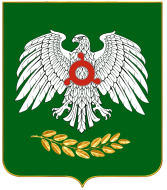     ГIАЛГIАЙ    РЕСПУБЛИКА